Director Candidate Sign-Off AcknowledgementThe Notice that is mailed to members with the ballot may include biographical information about each Candidate. A Candidate may submit their candidate statement of no more than 300 words for inclusion in the Notice in which directors shall be elected. This is a final Candidate statement to the voters that OTEC will not edit. Candidates shall sign off on their submitted information for OTEC’s newsletter and other publications no less than 60 days prior to the annual meeting.I, 					, approve the information I have provided for OTEC’s newsletter and other publications, which is attached hereto. Dated this 		 day of 				, 	.Print name						Signature		AddressCity, State, ZipTelephone numberMember sep numberenclosure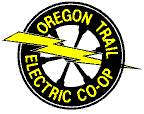 Oregon Trail Electric Cooperative